Lista de Materiais  - 9º ANO - 2021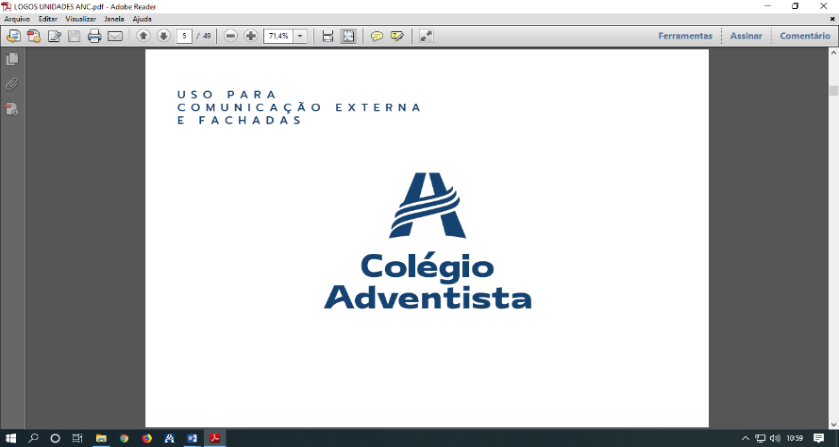 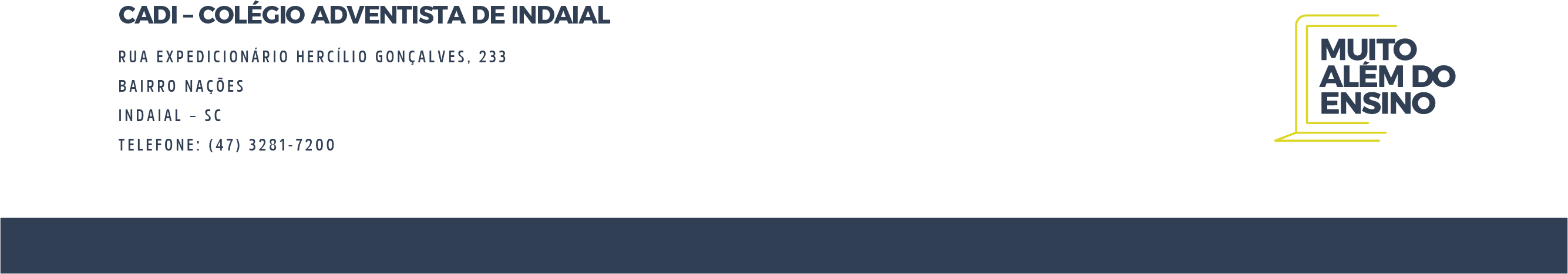 